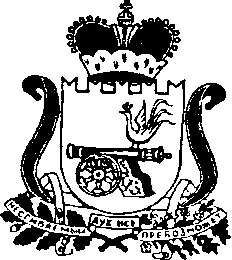 АДМИНИСТРАЦИЯГНЕЗДОВСКОГО СЕЛЬСКОГО ПОСЕЛЕНИЯСМОЛЕНСКОГО РАЙОНА СМОЛЕНСКОЙ ОБЛАСТИР  А С П О Р Я Ж Е Н И Еот «17»  ноября  2017г.                                                                   № 28/1«О создании муниципальной инвентаризационной 
комиссии по проведению инвентаризации дворовых 
и общественных территорий,  нуждающихся в благоустройстве
на территории Гнездовского сельского  поселения в рамках муниципальной программы «Формирование 
комфортной городской среды» на 2018-2022 годы»     В соответствии с Постановлением Правительства Российской Федерации от 10.02.2017 № 169 «Об утверждении Правил предоставления и распределения субсидий из федерального бюджета бюджетам субъектов Российской Федерации на поддержку государственных программ субъектов Российской Федерации и муниципальных программ формирования современной городской среды», приказом Министерства строительства и жилищно-коммунального хозяйства Российской Федерации от 06.04.2017 № 691/пр «Об утверждении методических рекомендаций по подготовке государственных программ субъектов Российской Федерации и муниципальных программ формирования современной городской среды в рамках реализации приоритетного проекта «Формирование комфортной городской среды» на 2018-2022 годы»: 1. Создать муниципальную инвентаризационную комиссию по проведению инвентаризации дворовых и общественных территорий, нуждающихся в благоустройстве, территорий Гнездовского сельского поселения в рамках муниципальной программы "Формирование комфортной городской среды" на 2018 - 2022 года.
2. Утвердить Положение о муниципальной инвентаризационной комиссии по проведению инвентаризации дворовых и общественных территорий, нуждающихся в благоустройстве, территорий Гнездовского сельского поселения в рамках муниципальной программы "Формирование комфортной городской среды" на 2018 - 2022 года согласно приложению №1 к настоящему постановлению.
3. Утвердить состав муниципальной инвентаризационной комиссии по проведению инвентаризации дворовых и общественных территорий, нуждающихся в благоустройстве, территорий Гнездовского сельского поселения в рамках муниципальной программы "Формирование комфортной городской среды" на 2018 - 2022 года согласно приложению № 2 к настоящему постановлению.
4. Утвердить график проведения инвентаризации благоустройства дворовых территорий и общественных территорий на территории Гнездовского сельского поселения, нуждающихся в благоустройстве в рамках муниципальной программы «Формирование комфортной городской среды на 2018-2022 годы», согласно приложению № 3 к настоящему постановлению.
5. Настоящее Постановление вступает в силу с момента его подписания и подлежит официальному опубликованию (обнародованию) на официальном сайте администрации Гнездовского сельского поселения в сети Интернет.   Глава муниципального образования   Гнездовского сельского поселения    Смоленского района Смоленской области                             Е.С.СоловьеваПриложение № 1к распоряжению
Администрации Гнездовского сельского поселения
от 17 ноября 2017 года № 28/1Положение о муниципальной инвентаризационной комиссии по проведению инвентаризации благоустройства дворовых территорий и общественных территорий на территории  Гнездовского сельского поселения 1. Общие положения1.1. Настоящее Положение о комиссии по проведению инвентаризации дворовых и общественных территорий (далее – Положение), устанавливает порядок работы комиссии в целях определения дворовых и общественных территорий, нуждающихся в благоустройстве, для включения в муниципальную программу «Формирование современной городской среды в Гнездовского сельского поселения на 2018-2022 годы», направленную на реализацию мероприятий по благоустройству территории Гнездовского сельского поселения, разработанную с учетом методических рекомендаций Министерства строительства и жилищно-коммунального хозяйства Российской Федерации (далее муниципальная программа). 
1.2. В состав комиссии включаются представители Администрации Гнездовского сельского поселения, Депутаты Гнездовского сельского поселения.
1.3. Полномочия Председателя комиссии осуществляются Главой администрации Гнездовского сельского поселения
1.4. В своей деятельности Комиссия руководствуется Конституцией Российской Федерации, федеральными конституционными законами, федеральными законами, указами и распоряжениями Президента Российской Федерации, постановлениями и распоряжениями Правительства Российской Федерации, нормативными правовыми актами органов местного самоуправления, а также настоящим Положением. 
2. Основные функции комиссии.2.1. Выявляет в натуре, проводит учет, картографирование, а также определяет и оценивает текущее (качественное и количественное) состояние дворовых и общественных территорий, а также потребности в работах по благоустройству указанных территорий. 
2.2. Осуществляет изучение и анализ документов, предоставленных для включения дворовой территории, либо общественной территории в Муниципальную программу. 
2.3. Подготавливает документацию (паспорта благоустройства дворовых территории, паспорта благоустройства общественных территорий) в соответствии с требованиями, установленными правовым актом и передает на рассмотрение в общественную комиссию, созданную в муниципальном образовании для организации общественного обсуждения проектов муниципальной программы, проведения оценки предложений заинтересованных лиц, а также для осуществления контроля за реализацией муниципальной программы. 
3. Права комиссии3.1. Комиссия, для решения вопросов, относящихся к ее компетенции, имеет право: 
3.1.1. Запрашивать у специалистов Администрации, предприятий, учреждений и организаций, независимо от форм собственности, необходимую информацию. 
3.1.2. Приглашать на заседания комиссии и заслушивать руководителей предприятий, учреждений и организаций по вопросам, относящимся к компетенции комиссии. 
3.1.3. Привлекать к работе комиссии сотрудников специализированных организаций, специалистов экспертных организаций. 
4. Структура и регламент работы комиссии 
4.1. Комиссия формируется в следующем составе: - председатель комиссии; - заместитель председателя комиссии; - секретарь комиссии; - члены комиссии. 
4.2. Заседания комиссии проводит председатель комиссии (в его отсутствие – заместитель председателя комиссии). В случае временного отсутствия члена комиссии, секретаря комиссии, его обязанности исполняет лицо, замещающее его по должности. 
4.3. Заседание комиссии считается правомочным, если на нем присутствовало более половины членов комиссии. 
4.4. Инвентаризация дворовых и общественных территорий проводится в соответствии с графиком, утверждаемым председателем Комиссии, и устанавливающим срок завершения в 2017 году обследования всех подлежащих инвентаризации дворовых и общественных территорий и оформления паспортов благоустройства дворовых, общественных территории (далее – график) согласно приложению № 2 к постановлению. В графике указывается дата, время и место проведения инвентаризации.
4.5. Инвентаризация проводится путем натурального обследования территории и расположенных на ней элементов. 
4.6. По результатам инвентаризации дворовой территории составляется паспорт благоустройства дворовой территории по форме согласно приложению № 1 к настоящему Порядку. 
4.7. Инвентаризация общественной территории проводится в отношении общественной территории, расположенной на территории муниципального образования, в том числе являющейся объектом муниципального имущества муниципального образования.
4.8. По результатам инвентаризации общественной территории составляется паспорт благоустройства общественной территории по форме согласно приложению № 2 к настоящему Порядку. 
4.9. При актуализации паспортов дворовых территорий в период 2018- 2022 годов результаты инвентаризации представляются в уполномоченный орган 4.10.Составление и регистрация паспортов благоустройства дворовой, общественной территории осуществляется секретарем Комиссии. 
4.11. Актуализация паспорта дворовой территории в период 2018-2022 годов: 
4.11.1. новый паспорт дворовой территории разрабатывается в случае образования новой дворовой территории, разделения существующей дворовой территории на несколько дворовых территорий, объединения нескольких дворовых территорий, а также в случае отсутствия утвержденного паспорта на дворовую территорию. Во всех остальных случаях проводится актуализация существующего паспорта; 
4.11.2. актуализация паспорта дворовой территории проводится в случае изменения данных о дворовой территории и расположенных на ней объектах и элементах, указанных в паспорте, составленном в 2017 году. 
4.12. Актуализации паспортов общественных территорий в период 2018-2022 годов не производится.Приложение 1 
к Положению о муниципальной инвентаризационной
комиссии по проведению инвентаризации
благоустройства дворовых территорий
и общественных территорий на территории
Гнездовского сельского поселенияПАСПОРТ 
благоустройства дворовой территории по состоянию
на _________________1. Общие сведения о территории благоустройства* - при образовании дворовой территории земельными участками нескольких МКД в пунктах 1.1. и 1.2. указываются данные для каждого МКД.
** - благоустроенной считается территория, обеспеченная твердым покрытием, позволяющим комфортное передвижение по основным пешеходным коммуникациям в любое время года и в любую погоду, освещением, игровым оборудованием для детей возрастом до пяти лет и набором необходимой мебели, озеленением, оборудованными площадками для сбора отходов.

2. Характеристика благоустройстваПриложение: Схема земельного участка территории с указанием ее размеров и границ, размещением объектов благоустройства на _____ л.

Дата проведения инвентаризации: «___»_____________ 20___г.

Ф.И.О., должности и подписи членов инвентаризационной
______________________ ________________________ / ___________________/
(организация, должность) (подпись) (Ф.И.О.)
______________________ ________________________ / ___________________/
(организация, должность) (подпись) (Ф.И.О.)
______________________ ________________________ / ___________________/
(организация, должность) (подпись) (Ф.И.О.)
______________________ ________________________ / ___________________/
(организация, должность) (подпись) (Ф.И.О.)
______________________ ________________________ / ___________________/
(организация, должность) (подпись) (Ф.И.О.)Приложение 2 к Положению
о муниципальной инвентаризационной
комиссии по проведению инвентаризации
благоустройства дворовых территорий
и общественных территорий на территории
Гнездовского сельского поселенияПАСПОРТ благоустройства общественной территории по состоянию
на _________________1. Общие сведения о территории благоустройства* - парк, сквер, центральная улица, площадь, набережная и т.д.
** - благоустроенной считается территория, обеспеченная твердым покрытием, позволяющим комфортное передвижение по основным пешеходным коммуникациям в любое время года и в любую погоду, освещением, игровым оборудованием для детей возрастом до пяти лет и набором необходимой мебели, озеленением, оборудованными площадками для сбора отходов.
*** - под удобным пешеходным доступом понимается возможность для пользователя площадки дойти до нее по оборудованному твердым покрытием и освещенному маршруту в течение не более чем пяти минут.

2. Характеристика благоустройстваПриложение: Схема земельного участка территории с указанием ее размеров и границ, размещением объектов благоустройства на _____ л.

Дата проведения инвентаризации: «___»_____________ 20___г.

Ф.И.О., должности и подписи членов инвентаризационной
______________________ ________________________ / ___________________/
(организация, должность) (подпись) (Ф.И.О.)
______________________ ________________________ / ___________________/
(организация, должность) (подпись) (Ф.И.О.)
______________________ ________________________ / ___________________/
(организация, должность) (подпись) (Ф.И.О.)
______________________ ________________________ / ___________________/
(организация, должность) (подпись) (Ф.И.О.)
______________________ ________________________ / ___________________/Приложение № 2
к распоряжению Администрации
Гнездовского сельского поселения
от «17» ноября  2017 года № 28/1Состав комиссии по инвентаризации
дворовых территорий многоквартирных домов и общественных территорий, расположенных на территории Гнездовского сельского поселенияПриложение 3 к распоряжению                                                                  Администрации Гнездовского сельского поселения
                                                                                            от «17» ноября  2017 года № 28/1График проведения инвентаризации дворовых территориймногоквартирных домовГрафикпроведения инвентаризации муниципальных территорий общего пользования№ п/пНаименование показателяЗначение показателя1Адрес многоквартирного жилого дома*2Кадастровый номер земельного участка (дворовой территории)*3Численность населения, проживающего в пределах территории благоустройства, чел4Общая площадь территории, кв. м5Оценка уровня благоустроенности территории (благоустроенная/ не благоустроенная) **№ п/пНаименование показателяЕд. измЗначение показателяПримечание1Требует ремонта дорожное покрытиеда/нет2Наличие парковочных местда/нет3Наличие достаточного освещения территориида/нет4Наличие площадок (детских, спортивных, для отдыха и т.д.)КоличествоплощадьЕд.Кв.м.5Наличие оборудованной контейнерной площадки (выделенная)Ед.6Достаточность озеленения (газонов, кустарников, деревьев, цветочного оформления)да/нет7Характеристика освещения:- количество- достаточностьЕд.да/нет8 Наличие приспособлений для маломобильных групп населения (опорных поручней, специального оборудования на детских и спортивных площадках; спусков, пандусов для обеспечения беспрепятственного перемещения)да/нет№ п/пНаименование показателяЗначение показателя1Вид территории*2Адрес местонахождения территории3Кадастровый номер земельного участка (дворовой территории)4Здания, строения, сооружения, объекты жилищного фонда, расположенные в пределах территории5Общая площадь территории, кв. м6Оценка уровня благоустроенности территории (благоустроенная/ не благоустроенная) **7Численность населения, имеющего удобный пешеходный доступ к основным площадкам территории, чел.***№ п/пНаименование показателяЕд. измЗначение показателяПримечание1Требует ремонта дорожное покрытиеда/нет2Требует ремонта дорожное покрытие пешеходных дорожек, тротуаровда/нет3Наличие достаточного освещения территорийда/нет4Наличие площадок (детских, спортивных, для отдыха и т.д.)КоличествоплощадьЕд.Кв.м.5Наличие оборудованной контейнерной площадки (выделенная)Ед.6Достаточность озеленения (газонов, кустарников, деревьев, цветочного оформления)да/нет7Наличие достаточного количества малых архитектурных формда/нет8Необходимо установить:- игровое оборудование- спортивное оборудование- светильники- скамьи- урныЕд.Характеристика освещения:- количестводостаточностьЕд.да/нетНаличие приспособлений для маломобильных групп населения (опорных поручней, специального оборудования на детских и спортивных площадках; спусков, пандусов для обеспечения беспрепятственного перемещения)да/нет№п\пФ.И.О.ДолжностьСтатус в рабочей группе1.Соловьева Е.С.Глава администрации Гнездовского сельского поселенияПредседатель комиссии2.Кулакова Г.Н.Депутат Сельской Думы Гнездовского сельского поселенияЗаместитель  председателя комиссии3.Шулакова Е.В.Ведущий специалист администрации Гнездовского сельского поселенияСекретарькомиссии4.Сусенков В.Е.Руководитель ООО «ЖЭО «Гнездово»Член комиссии(по согласованию)5.Новикова М.В.Старший менеджер- главный бухгалтер  Гнездовского сельского поселенияЧлен комиссии6.(по согласованию)Представитель от дома (старший по дому)Член комиссии(по согласованию)№ п/пАдрес дворовой территорииДатаВремя Местод. Новые Батеки, ул. Школьная, д. 1923.11.201711ч. 00 минд. Новые Батеки, ул. Школьная, д. 19д. Новые Батеки, ул. Школьная, д. 17А23.11.201711ч. 10 минд. Новые Батеки, ул. Школьная, д. 19д. Новые Батеки, ул. Школьная, д. 1723.11.201711ч. 20 минд. Новые Батеки, ул. Школьная, д. 19д. Новые Батеки, ул. Школьная, д. 1523.11.201711ч. 40 минд. Новые Батеки, ул. Школьная, д. 19д. Новые Батеки, ул. Школьная, д. 1323.11.201711ч. 50 минд. Новые Батеки, ул. Школьная, д. 19д. Новые Батеки, ул. Школьная, д. 1123.11.201712ч. 00 минд. Новые Батеки, ул. Школьная, д. 11д. Новые Батеки, ул. Школьная, д. 1623.11.201712ч. 15 минд. Новые Батеки, ул. Школьная, д. 16д. Новые Батеки, ул. Школьная, д. 1823.11.201712ч. 30 минд. Новые Батеки, ул. Школьная, д. 18д. Новые Батеки, ул. Северная, д. 1923.11.201712ч. 45 минд. Новые Батеки, ул. Северная, д. 19д. Новые Батеки, ул. Северная, д. 2023.11.201713ч. 00 минд. Новые Батеки, ул. Северная, д. 20№ п/пНаименование объектаДатаВремяМестоплощадьПлощадь перед магазином № 33 по ул. Витебская, д.2924.11.201710.00Площадь перед магазином № 33 по ул.Витебская, д.29300 кв.м.Территория вокруг здания Администрации, ул. Школьная, д.924.11.201710.40Территория вокруг здания Администрации, ул.Школьная, д.9800 кв.м.Зеленая зона у дома №19 по ул. Школьная (сквер)24.11.201711.00Зеленая зона у дома №19 по ул.Школьная640кв.м.Аллея памяти  около СДК24.11.201711.20Аллея памяти  около СДК180 кв.м.Территория вокруг Дома культуры ул. Северная, 21А24.11.201711.40Территория вокруг Дома культуры ул.Северная, 21А2100 кв.м.Территория вокруг бани  по ул. Северная24.11.201712.00Территория вокруг бани  по ул. Северная190кв.м.Территория вокруг  врачебной амбулатории,  ул. Первомайская, 21А24.11.201712.20Территория вокруг  врачебной амбулатории,  ул.Первомайская 21А360 кв.м.Территория перед МБУК Смоленская межпоселенческая ЦБС (библиотека) ул.Сергеева24.11.201712.40Территория перед МБУК Смоленская межпоселенческая ЦБС (библиотека) ул.Сергеева185кв.м.Территория перед магазином «Приветливый» ул. Школьная24.11.201713.00Территория перед магазином «Приветливый» ул. Школьная380кв.м.Детская площадка общего пользования, около домов № 19,17,17А24.11.201713.20Детская площадка общего пользования, около домов № 19,17,17А800 кв.м.Площадь перед почтовым отделением  связи по ул. Чуркиных, д.11А 21.11.201713.40Площадь перед почтовым отделением  связи по ул.Чуркиных , д.11А80 кв.м